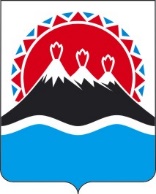 МИНИСТЕРСТВО РЫБНОГО ХОЗЯЙСТВАКАМЧАТСКОГО КРАЯПРИКАЗ[Дата регистрации] № [Номер документа]г. Петропавловск-КамчатскийПРИКАЗЫВАЮ:1. Внести в приложение к приказу Министерства рыбного хозяйства Камчатского края от 25.02.2022 № 28.01-07/12 «Об утверждении Перечня должностей государственной гражданской службы Камчатского края в Министерстве рыбного хозяйства Камчатского края, замещение которых связано с коррупционными рисками» следующее изменение:в строке 1.1. таблицы слова «Заместитель начальника отдела» заменить словами «Начальник отдела».2. Настоящий приказ вступает в силу после дня его официального опубликования.[горизонтальный штамп подписи 1]О внесении изменения в приложение к приказу Министерства рыбного хозяйства Камчатского края от 25.02.2022 № 28.01-07/12 «Об утверждении Перечня должностей государственной гражданской службы Камчатского края в Министерстве рыбного хозяйства Камчатского края, замещение которых связано с коррупционными рисками»МинистрА.Г. Здетоветский